Publicado en Madrid el 28/01/2022 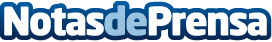 Programadores, los profesionales del futuro, según paraprogramadores.proLos programadores son profesionales con amplios conocimientos en la creación de sitios de internet, aplicaciones y software automatizados. Todo lo anterior es más que necesario en el mundo actual, en el que la tecnología es base en los diferentes sectores económicosDatos de contacto:Alvaro Lopez629456410Nota de prensa publicada en: https://www.notasdeprensa.es/programadores-los-profesionales-del-futuro Categorias: Nacional Programación Emprendedores Software Dispositivos móviles http://www.notasdeprensa.es